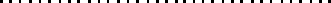 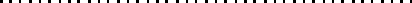 (oznaczenie pracodawcy)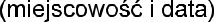 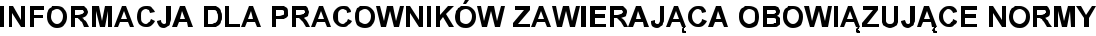  ZATRUDNIENIU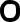 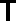 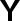 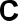 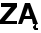 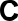 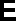 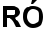 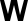 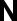 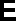 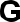 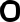 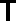 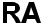 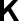 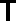 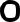 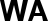 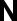 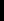 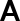 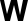 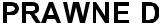 Art. 183a 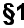 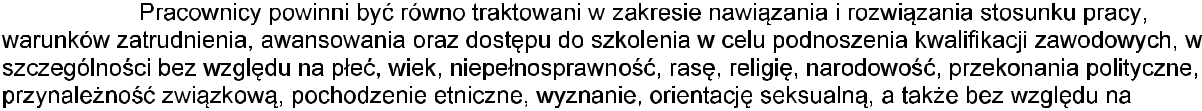 .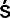 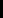 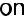 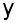 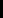 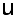 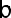 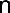 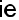 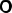 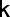 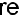 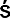 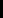 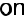 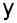 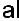 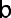 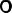 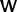 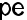 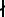 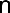 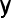 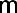 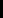 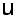 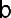 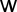 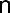 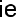 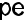 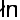 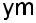 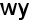 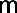 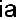 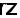 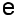 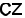 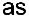 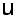 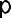 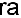 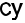 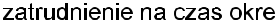 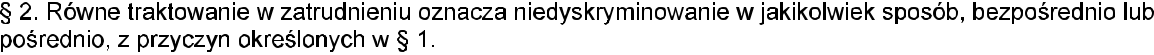 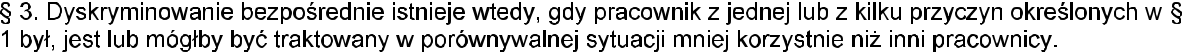 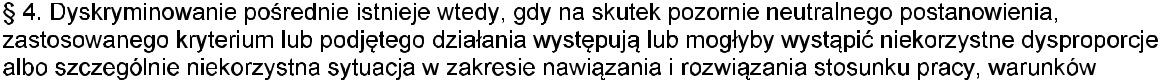  owych wobec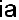 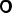 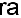 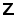 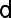 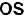 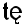 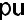 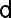 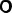 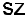 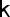 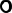 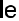 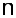 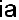 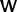 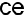 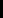 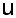 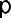 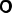 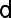 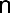 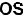 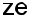 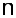 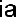 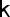 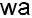 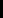 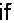 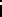 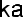 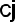 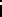 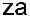 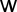 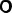 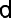 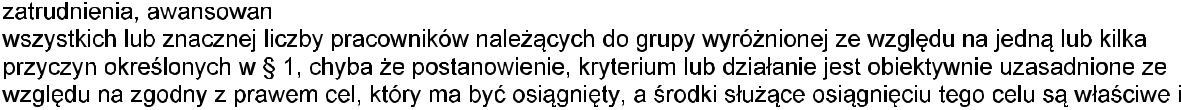 konieczne.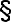 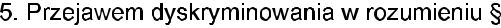 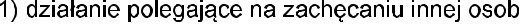 nakazaniu jej naruszenia tej zasady,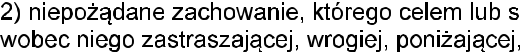 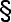 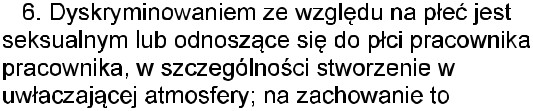  lub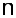 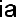 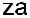 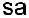 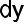 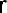 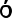 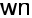 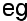 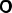 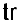 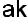 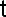 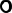 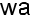 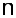 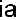 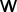 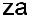 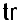 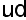 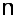 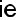 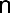 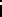 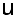 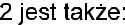 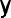 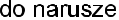 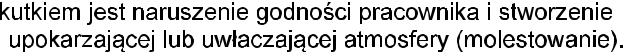 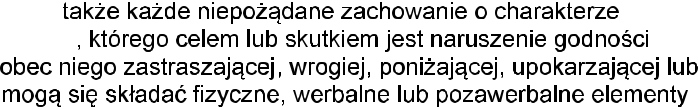 (molestowanie seksualne).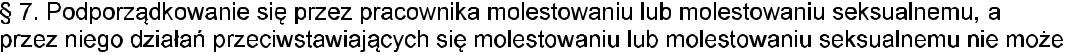 jakichkolwiek negatywnych konsekwencji wobec pracownika.Art. 183b. -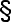 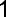 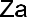 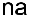 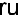 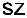 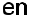 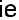 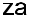 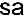 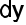 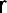 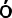 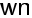 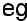 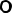 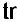 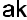 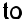 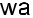 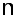 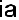 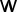 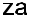 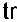 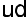 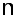 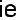 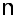 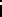 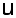 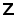 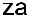 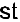 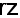 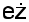 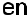 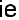 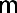 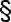 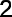 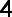 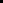 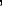 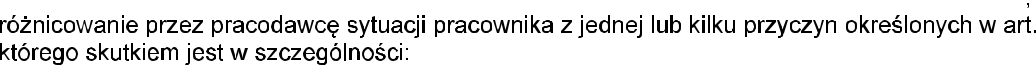 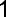 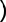 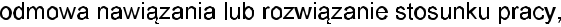 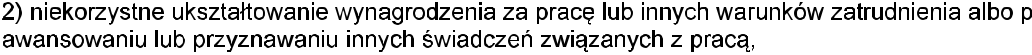 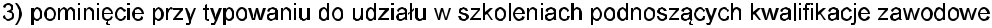 - 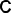 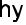 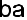 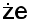 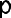 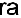 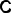 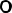 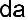 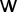 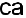 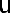 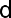 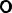 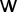 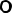 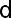 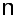 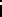 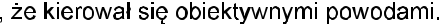  3a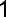 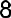 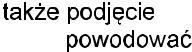 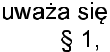 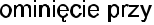 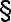 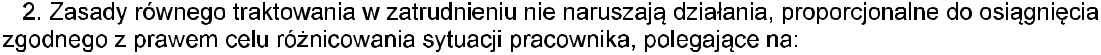 1) niezatrudnianiu pracow 3a 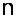 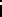 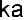 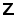 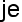 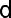 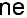 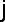 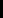 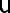 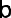 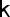 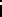 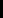 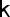 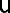 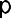 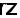 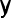 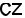 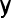 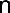 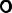 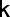 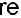 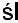 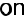 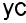 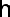 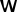 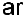 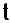 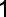 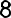 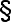 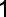 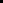 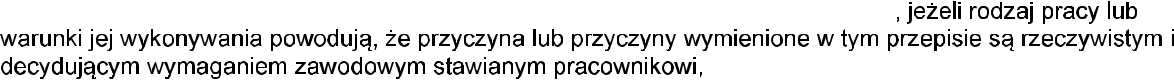 wypo przyczyny wymienione w art. 183a 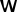 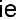 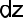 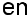 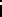 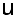 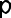 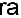 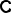 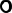 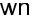 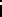 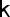 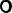 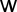 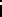 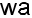 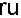 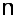 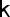 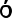 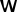 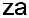 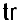 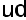 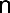 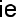 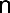 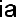 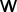 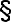 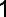 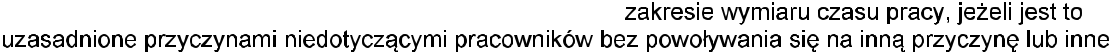 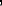 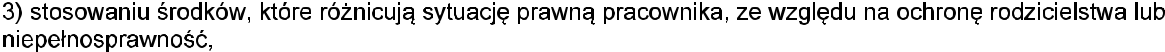 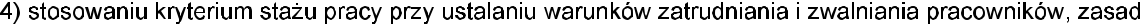  w celu podnoszenia kwalifikacji zawodowych, co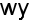 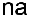 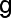 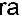 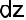 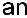 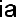 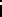 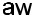 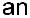 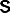 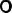 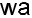 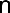 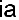 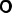 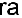 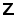 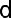 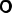 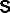 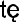 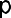 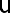 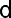 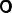 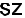 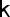 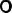 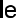 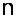 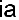 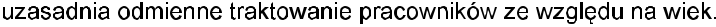 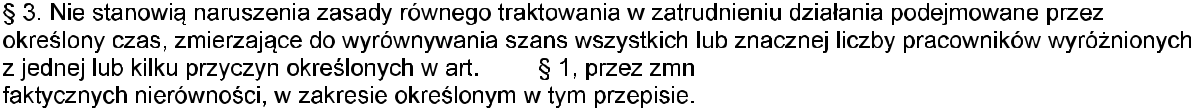  3a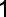 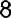 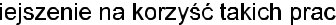 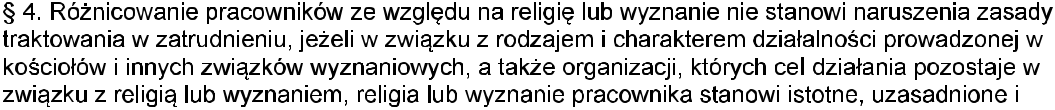 usprawiedliwione wymaganie zawodowe.Art. 183c. 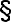 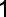 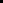 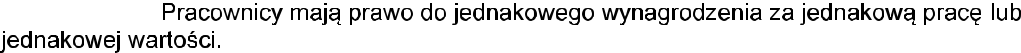 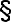 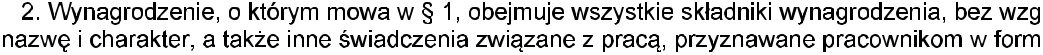 lub w in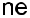 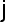 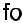 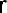 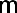 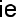 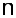 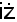 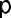 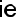 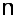 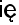 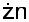 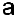 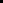 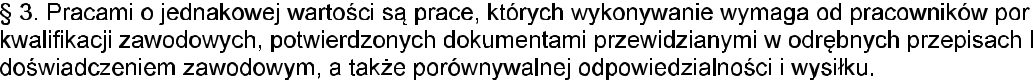 Art. 183d. 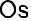 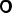 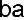 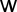 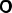 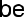 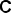 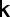 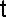 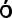 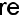 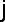 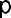 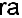 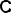 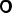 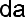 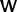 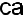 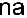 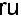 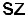 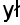 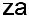 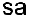 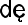 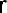 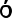 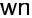 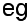 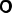 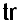 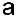 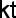 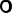 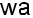 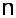 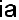 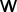 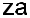 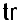 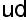 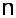 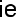 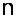 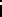 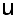 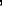 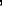 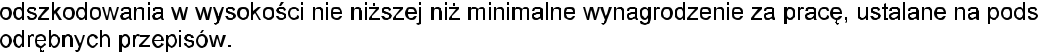 Art. 183e. 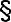 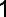 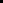 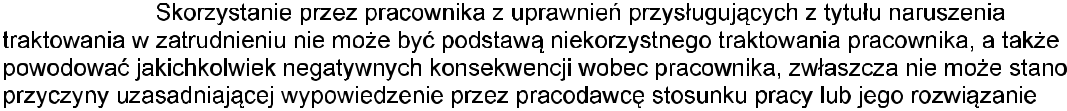 wypowiedzenia.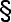 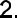 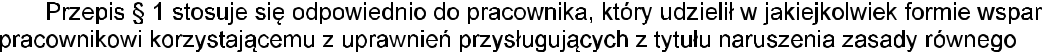 zatrudnieniu......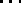 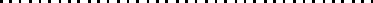 wie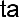 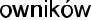 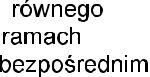 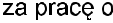 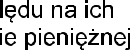 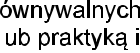 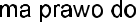 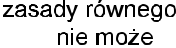 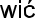 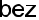 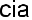 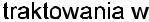 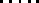 (potwierdzenie pracownika 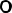 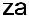 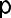 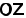 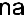 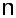 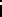 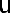 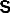 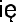 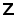 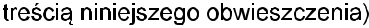 